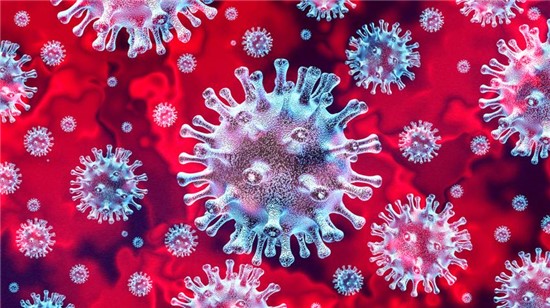 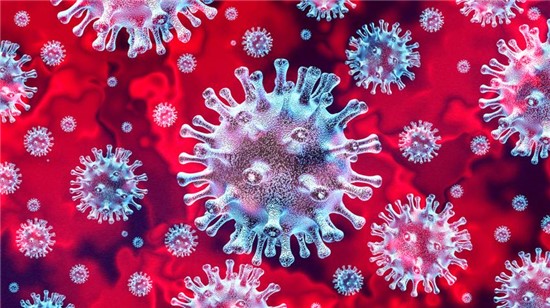 Vaša značka		Naša značka		Vybavuje/tel.			Miesto/dátum                                                                                       	            Mgr. Richard Ďurica 		Bratislava               +421 911992882Vec: OZNAM o zrušení CHPPT 2020 v súvislosti s COVID-19Vážení kolegovia,Obvodná poľovnícka komora so sídlom v Bratislave, informuje všetkých svojich členov ako aj všetkých záujemcov, ktorí plánovali navštíviť chovateľskú prehliadku organizovanú OPK BA spolu s PS Devínska Kobyla, v dňoch 20. marca 2020 a 21. marca 2020 v priestoroch Kultúrneho centra FONTÁNA, na ulici Ožvoldíkova 12, (Bratislava - Dúbravka) o nasledovnom:Chovateľská prehliadka ulovených trofejí v poľovníckej sezóne 2019/2020 sa vzhľadom na stav a vývoj šírenia ochorenia koronavírusu COVID-19 ako aj na základe vydaných opatrení Krízového štábu SR s vydaným celoplošným zákazom organizácie akýchkoľvek kultúrnych a spoločenských podujatí vo vyššie uvedenom termíne r u š í.Prosíme o šírenie tejto informácie aj medzi ostatných záujemcov o účasť na predmetnej akcii.Ďakujeme za porozumenie.S pozdravom      „Poľovníctvu zdar“